PREDSEDA NÁRODNEJ RADY SLOVENSKEJ REPUBLIKYČíslo: 2333/2009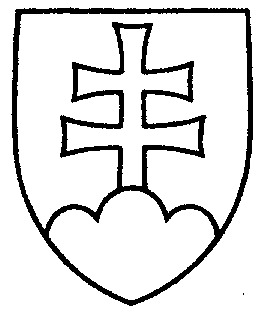 1340ROZHODNUTIEPREDSEDU NÁRODNEJ RADY SLOVENSKEJ REPUBLIKYz 12. novembra 2009o návrhu pridelenia návrhu zákona, podaného poslancami Národnej rady Slovenskej republiky na prerokovanie výborom Národnej rady Slovenskej republiky	N a v r h u j e m	Národnej rade Slovenskej republiky	A. p r i d e l i ť	návrh poslancov Národnej rady Slovenskej republiky Júliusa BROCKU, Moniky GIBALOVEJ, Pavla HRUŠOVSKÉHO a Márie SABOLOVEJ na vydanie zákona, ktorým sa mení a dopĺňa zákon č. 311/2001 Z. z. Zákonník práce v znení neskorších predpisov 
(tlač 1325), doručený 12. novembra 2009	na prerokovanie	Ústavnoprávnemu výboru Národnej rady Slovenskej republiky	a	Výboru Národnej rady Slovenskej republiky pre sociálne veci a bývanie;	B. u r č i ť	a) k návrhu zákona ako gestorský Výbor Národnej rady Slovenskej republiky 
pre sociálne veci a bývanie,	b) lehotu na prerokovanie návrhu zákona v druhom čítaní vo výbore
do 27. januára 2010 a v gestorskom výbore do 29. januára 2010.Pavol   P a š k a   v. r.